СОВЕТ ДЕПУТАТОВ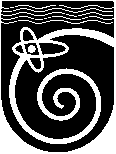 городского округа Протвино Московской областиРЕШЕНИЕ от 31.05.2021 № 155/35О досрочном прекращении полномочий в связи с утратой доверия депутата Совета депутатов городского округа Протвино Московской области Яковлева К.А.В соответствии с частью 7.1 статьи 40 Федерального закона от 06.10.2003 № 131-ФЗ «Об общих принципах организации местного самоуправления в Российской Федерации»,  пунктом 2 части 1 статьи 13.1 Федерального закона от 25.12.2008 № 273-ФЗ «О противодействии коррупции», частью 10 статьи 33 Устава муниципального образования «Городской округ Протвино Московской области», решением Совета депутатов города Протвино от 30.01.2017 № 213/38 «Об утверждении Порядка представления депутатом Совета депутатов городского округа Протвино Московской области сведений о доходах, расходах, об имуществе и обязательствах имущественного характера» (с изменениями от 24.04.2017 № 240/42, от 29.01.2018 № 289/53, от 26.04.2021 №144/34), рассмотрев представление Серпуховской городской прокуратуры об устранении нарушений закона о сфере противодействия коррупции от 21.05.2021 № 86-01-2021 в отношении неисполнения депутатом Яковлевым К.А. возложенных на него законодательством в сфере противодействия коррупции обязанности по предоставлению полных и достоверных сведений о доходах, расходах, об имуществе и обязательствах имущественного характера, учитывая решение Законодательного комитета Совета депутатов городского округа Протвино Московской области (протокол от 26.05.2021), письменные возражения, представленные депутатом Яковлевым К.А., руководствуясь частью 10.1 статьи 40 Федерального закона от 06.10.2003 № 131-ФЗ «Об общих принципах организации местного самоуправления в Российской Федерации», Совет депутатов городского округа Протвино Московской областиРЕШИЛ:1. Представление Серпуховской городской прокуратуры об устранении нарушений закона о сфере противодействия коррупции от 21.05.2021 № 86-01-2021 в отношении неисполнения депутатом Яковлевым К.А. возложенных на него законодательством в сфере противодействия коррупции обязанности по предоставлению полных и достоверных сведений о доходах, расходах, об имуществе и обязательствах имущественного характера в отношении себя, своих супруги и несовершеннолетних детей удовлетворить.Прекратить досрочно полномочия депутата Совета депутатов городского округа Протвино Московской области шестого созыва по второму избирательному округу Яковлева Константина Анатольевича  в связи с утратой доверия 31.05.2021.Настоящее решение направить в Избирательную комиссию Московской области, опубликовать в газете «Протвино сегодня» и разместить на официальном сайте Администрации городского округа Протвино Московской области protvino.ru.Заместитель Председателя   Совета депутатов городского округа Протвино Московской областиА.А. Евсиков